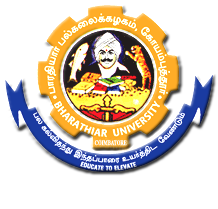 SCHOOLS OF SOCIAL SCIENCES, ARTS, EDUCATION, COMMERCE, BSMEDPARTICULARS OF DEPARTMENT AND ACADEMIC PERFORMANCE OF FACULTY MEMBERS (LAST 5 YEARS)1. Name of the Department:2. Name of the Programmes Offered:3. Students Achievements:4. Faculty Research Guidance:a) Completed Research Workb) Ongoing Research Work:5. Faculty Profile:6. Completed Projects:7. Ongoing Projects:8. Applied for New Projects:9. Inter-institutional Collaborative Projects:a)  National collaborationb) International collaboration:10 Industrial Collaborative Project with Consultancy:11. Award/Fellowship/ Recognition/ Received:12. National and International Seminar/Conference Organized:13. National and International Seminar/Conference Attended:14. National and International Faculty Programme/Workshop/Training Programme Organized:15. National and International Faculty Programme/Workshop Attended:16. List of Publication17. Details of Copy Right/Patent:18.  Faculty visited Abroad:19. Particulars about the Department and Requirements:Name, Designation and Address of the Three Subject Experts:1. 2.     3.												         Dr.N.R. SURESH BABU													Co-ordinator                                      Schools of Social Sciences,  Arts, Education, Commerce,       BSMEDSl.NoName of the Programme1.2.3.No. of StudentsUGC-NET /JRFICSSR/ICMR/URF/any other FellowshipAny other FellowshipSl. NoM.ScM.PhilPhDPDFD.LittSl. NoM.ScM.PhilPhDPDFD.LittName of the FacultyDesignationYear of Teaching ExperienceYear of Research ExperienceNo. of Research Papers PublishedNo. of Completed ProjectsNo. of Ongoing ProjectsS.NoName of the FacultyProject TitleFunding AgencyYearGrant (Rs.Lakhs)S.NoName of the FacultyProject TitleFunding AgencyYearGrant (Rs.Lakhs)S.NoName of the FacultyProject TitleFunding AgencyYearGrant (Rs.Lakhs)S.NoName of the FacultyProject TitleFunding AgencyYearAssociated Grant (Rs.Lakhs)S.NoName of the FacultyProject TitleFunding AgencyYearAssociated Grant (Rs.Lakhs)S.NoName of the FacultyDetailsName of the IndustryYear OutcomeS.NoName of AwardeesName of Awarding AgencyName of AwardS.NoName of the FacultyDateTitleSource of Funding1.2S. NoAuthor /Name of the FacultyTitle of the paperName ofthe Seminar/ ConferencePeriodSponsors/ Organizers1.2.3.4.S.NoName of the FacultyDateTitleSource of Funding1.23S. NoName of the FacultyName of the ProgrammeSource of FundingPeriodName of the Organizer1.2.3.DetailsName of the FacultyNationalInternationalImpact FactorTotal number of Citationsh-indexReputed/Peer Reviewed/UGC-Care JournalsNumber of BooksNumber of Book ChaptersMonographsWorkshop/Training Manual etc.Copy Right/Patent No. of PublicationName of the FacultyTitleAuthorIndia/ForeignSl.NoName of the FacultyDetailsSl.NoDetails1Whether the department is under Special Assistance Grants.If yes, Amount in Rs.___________  From ______year _______2Requirement of Laboratory Facilities / RoomsA) Department LibraryB) Computer LabC) Seminar HallD) Smart Class RoomE) Drinking Water FacilitiesF) Toilet Facility with access for disabledG) Disabled Walking RampH) Restroom I) Common Instrumentation Room         J) Any other3Disposal of Waste and condemned Materials/Equipments/Any other4Requirement of Additional Infrastructure Facilities etc. if any5Any other relevant Requirements 